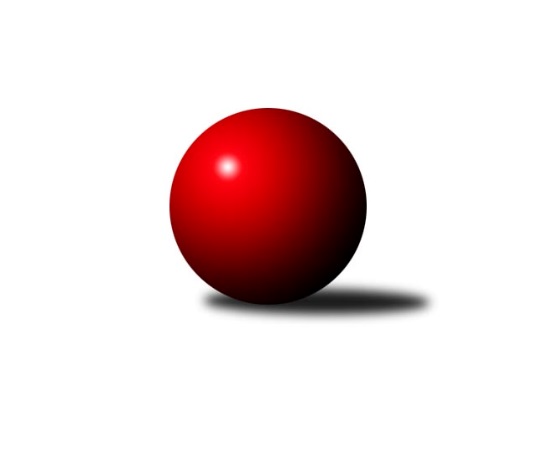 Č.4Ročník 2012/2013	14.10.2012Nejlepšího výkonu v tomto kole: 3339 dosáhlo družstvo: TJ Dynamo Liberec 3.KLM B 2012/2013Výsledky 4. kolaSouhrnný přehled výsledků:TJ Červený Kostelec 	- KK Akuma Kosmonosy 	3:5	3240:3241	12.0:12.0	13.10.TJ Lokomotiva Trutnov 	- TJ Dynamo Liberec 	3:5	3333:3339	11.0:13.0	13.10.SK PLASTON Šluknov  	- TJ Start Rychnov nad Kněžnou 	6:2	3119:2994	16.0:8.0	13.10.KK Hvězda Trnovany B	- TJ Lokomotiva Ústí nad Labem 	3:5	3134:3254	9.0:15.0	13.10.SKK Náchod B	- SKK Jičín B	1:7	3157:3288	9.0:15.0	13.10.TJ Neratovice 	- Spartak Rokytnice nad Jizerou 	3:5	3069:3148	11.0:13.0	14.10.Tabulka družstev:	1.	SKK Jičín B	3	3	0	0	20.0 : 4.0 	46.0 : 26.0 	 3229	6	2.	KK Akuma Kosmonosy	4	3	0	1	20.0 : 12.0 	58.0 : 38.0 	 3234	6	3.	TJ Červený Kostelec	4	3	0	1	18.5 : 13.5 	53.0 : 43.0 	 3175	6	4.	TJ Lokomotiva Ústí nad Labem	4	2	1	1	17.0 : 15.0 	45.5 : 50.5 	 3158	5	5.	TJ Start Rychnov nad Kněžnou	4	2	0	2	17.0 : 15.0 	42.5 : 53.5 	 3144	4	6.	TJ Dynamo Liberec	4	2	0	2	16.5 : 15.5 	48.5 : 47.5 	 3345	4	7.	SKK Náchod B	4	2	0	2	15.0 : 17.0 	46.5 : 49.5 	 3173	4	8.	Spartak Rokytnice nad Jizerou	4	2	0	2	14.0 : 18.0 	46.0 : 50.0 	 3129	4	9.	SK PLASTON Šluknov 	3	1	0	2	10.0 : 14.0 	36.5 : 35.5 	 3106	2	10.	TJ Neratovice	4	1	0	3	16.0 : 16.0 	46.5 : 49.5 	 3158	2	11.	KK Hvězda Trnovany B	4	1	0	3	10.0 : 22.0 	40.0 : 56.0 	 3050	2	12.	TJ Lokomotiva Trutnov	4	0	1	3	10.0 : 22.0 	43.0 : 53.0 	 3209	1Podrobné výsledky kola:	 TJ Červený Kostelec 	3240	3:5	3241	KK Akuma Kosmonosy 	Aleš Nedomlel	144 	 142 	 132 	160	578 	 4:0 	 509 	 137	120 	 111	141	Tomáš Bajtalon	Pavel Novák	126 	 135 	 132 	120	513 	 1:3 	 561 	 151	145 	 130	135	Petr Novák	Jan Adamů	133 	 126 	 149 	145	553 	 2:2 	 562 	 164	136 	 128	134	Věroslav Řípa	Ondřej Mrkos	129 	 142 	 141 	142	554 	 2:2 	 534 	 115	134 	 142	143	Radek Tajč	Martin Mýl	130 	 117 	 150 	144	541 	 3:1 	 514 	 121	133 	 132	128	Jaroslav Doškář	Štěpán Schuster *1	129 	 99 	 133 	140	501 	 0:4 	 561 	 134	132 	 148	147	Luboš Benešrozhodčí: střídání: *1 od 53. hodu Lukáš JankoNejlepší výkon utkání: 578 - Aleš Nedomlel	 TJ Lokomotiva Trutnov 	3333	3:5	3339	TJ Dynamo Liberec 	Michal Vlček	149 	 152 	 132 	129	562 	 1:3 	 581 	 163	133 	 138	147	Vojtěch Pecina	Jiří Červinka	144 	 126 	 130 	145	545 	 3:1 	 527 	 142	132 	 128	125	Roman Žežulka	Miroslav Kužel	158 	 127 	 137 	151	573 	 2:2 	 581 	 143	149 	 129	160	Ladislav ml. Wajsar ml.	Jaroslav Jeníček	147 	 131 	 118 	131	527 	 2:2 	 526 	 137	133 	 126	130	Ladislav st. Wajsar st.	Tomáš Ryšavý	169 	 137 	 170 	152	628 	 3:1 	 570 	 143	151 	 140	136	Zdeňek Pecina st.	Karel Kratochvíl	120 	 134 	 119 	125	498 	 0:4 	 554 	 136	146 	 142	130	Josef Zejda ml.rozhodčí: Nejlepší výkon utkání: 628 - Tomáš Ryšavý	 SK PLASTON Šluknov  	3119	6:2	2994	TJ Start Rychnov nad Kněžnou 	Jan Koldan	131 	 138 	 128 	133	530 	 3:1 	 478 	 123	115 	 131	109	Vojtěch Šípek	Antonín Kotrla	144 	 101 	 119 	126	490 	 1:3 	 512 	 142	117 	 124	129	Miroslav Hanzlík	Petr Vajnar	141 	 130 	 132 	138	541 	 4:0 	 528 	 140	127 	 125	136	Radek Jung	Radek Marušák	140 	 130 	 115 	144	529 	 4:0 	 443 	 111	109 	 105	118	Jakub Seniura	Jan Sklenář	121 	 116 	 126 	113	476 	 1:3 	 527 	 120	143 	 132	132	Dalibor Ksandr	Josef Rubanický	129 	 156 	 127 	141	553 	 3:1 	 506 	 121	123 	 133	129	Martin Čihákrozhodčí: Nejlepší výkon utkání: 553 - Josef Rubanický	 KK Hvězda Trnovany B	3134	3:5	3254	TJ Lokomotiva Ústí nad Labem 	Martin Bergerhof	125 	 125 	 131 	130	511 	 1:3 	 528 	 129	142 	 132	125	Radek Jalovecký	Petr Kubita	125 	 128 	 141 	138	532 	 3:1 	 534 	 122	127 	 131	154	Miroslav Wedlich *1	Bohumil Navrátil	128 	 135 	 138 	136	537 	 2:2 	 535 	 132	139 	 129	135	Josef Holub	Radek Kandl	132 	 145 	 129 	139	545 	 1:3 	 571 	 134	131 	 158	148	Jiří Šípek	Vratislav Kubita	115 	 133 	 144 	115	507 	 2:2 	 496 	 135	114 	 124	123	Josef Rohlena *2	Ondřej Koblih	131 	 127 	 123 	121	502 	 0:4 	 590 	 147	140 	 158	145	Martin Vrbatarozhodčí: střídání: *1 od 61. hodu Martin st. Zahálka st., *2 od 61. hodu Ladislav ŠourekNejlepší výkon utkání: 590 - Martin Vrbata	 SKK Náchod B	3157	1:7	3288	SKK Jičín B	Tomáš Majer	142 	 150 	 141 	140	573 	 1:3 	 582 	 161	120 	 143	158	Jan Bína	Aleš Tichý	122 	 142 	 138 	134	536 	 1:3 	 568 	 135	125 	 165	143	Pavel Louda	Jan Horn	143 	 115 	 139 	126	523 	 1:3 	 558 	 154	130 	 130	144	Agaton Plaňanský st.	Miloš Voleský	139 	 128 	 121 	125	513 	 2:2 	 530 	 137	125 	 136	132	Jiří Kapucián	Tomáš Adamů	133 	 140 	 139 	113	525 	 3:1 	 516 	 132	121 	 128	135	Vladimír Pavlata	Antonín Baďura	140 	 138 	 95 	114	487 	 1:3 	 534 	 127	153 	 121	133	Jaroslav Křížrozhodčí: Nejlepší výkon utkání: 582 - Jan Bína	 TJ Neratovice 	3069	3:5	3148	Spartak Rokytnice nad Jizerou 	Jan Kvapil	129 	 152 	 142 	127	550 	 2:2 	 537 	 138	137 	 128	134	Jakub Stejskal	Miroslav Burock	131 	 141 	 133 	137	542 	 3:1 	 525 	 142	128 	 131	124	Petr Mařas	Petr Božka *1	120 	 132 	 96 	119	467 	 1:3 	 545 	 150	125 	 136	134	Zdeněk ml. Novotný st.	Jan Kozák	120 	 123 	 130 	106	479 	 2:2 	 507 	 113	144 	 127	123	Pavel Tryzna *2	Luděk Uher	131 	 129 	 122 	135	517 	 2:2 	 505 	 138	128 	 127	112	Bohumil Kuřina	Dušan Plocek	133 	 119 	 135 	127	514 	 1:3 	 529 	 144	128 	 141	116	Slavomír ml. Treperarozhodčí: střídání: *1 od 71. hodu Petr Vacek, *2 od 70. hodu Petr JanouchNejlepší výkon utkání: 550 - Jan KvapilPořadí jednotlivců:	jméno hráče	družstvo	celkem	plné	dorážka	chyby	poměr kuž.	Maximum	1.	Vojtěch Pecina 	TJ Dynamo Liberec 	583.00	384.0	199.0	3.0	3/4	(589)	2.	Luboš Beneš 	KK Akuma Kosmonosy 	565.50	364.5	201.0	1.3	4/4	(603)	3.	Tomáš Ryšavý 	TJ Lokomotiva Trutnov 	565.50	376.7	188.8	3.2	3/3	(628)	4.	Josef Zejda  ml.	TJ Dynamo Liberec 	558.25	361.0	197.3	1.5	4/4	(581)	5.	Dalibor Ksandr 	TJ Start Rychnov nad Kněžnou 	558.25	369.5	188.8	3.0	2/3	(594)	6.	Zdeňek Pecina  st.	TJ Dynamo Liberec 	556.75	364.8	192.0	3.3	4/4	(570)	7.	Věroslav Řípa 	KK Akuma Kosmonosy 	554.67	364.0	190.7	5.0	3/4	(578)	8.	Martin Vrbata 	TJ Lokomotiva Ústí nad Labem 	552.67	355.8	196.8	1.5	2/2	(590)	9.	Jan Horn 	SKK Náchod B	551.00	358.5	192.5	2.7	2/2	(574)	10.	Pavel Louda 	SKK Jičín B	550.75	369.8	181.0	4.5	2/2	(568)	11.	Miroslav Hanzlík 	TJ Start Rychnov nad Kněžnou 	550.00	351.7	198.3	3.5	3/3	(593)	12.	Aleš Tichý 	SKK Náchod B	549.33	365.7	183.7	3.3	2/2	(577)	13.	Agaton Plaňanský  st.	SKK Jičín B	548.00	367.3	180.8	5.3	2/2	(558)	14.	Štěpán Schuster 	TJ Červený Kostelec 	547.50	355.8	191.8	2.5	2/2	(562)	15.	Josef Rubanický 	SK PLASTON Šluknov  	547.33	355.0	192.3	2.3	3/3	(564)	16.	Martin Mýl 	TJ Červený Kostelec 	547.00	347.0	200.0	3.5	2/2	(553)	17.	Petr Božka 	TJ Neratovice 	547.00	361.0	186.0	2.8	2/2	(577)	18.	Roman Žežulka 	TJ Dynamo Liberec 	543.75	360.5	183.3	4.3	4/4	(579)	19.	Martin Čihák 	TJ Start Rychnov nad Kněžnou 	540.33	363.7	176.7	3.7	3/3	(603)	20.	Miroslav Burock 	TJ Neratovice 	539.75	361.0	178.8	3.3	2/2	(560)	21.	Petr Novák 	KK Akuma Kosmonosy 	538.00	355.5	182.5	2.5	4/4	(561)	22.	Josef Holub 	TJ Lokomotiva Ústí nad Labem 	538.00	355.8	182.2	1.2	2/2	(551)	23.	Jan Adamů 	TJ Červený Kostelec 	537.50	366.5	171.0	6.8	2/2	(553)	24.	Jaroslav Jeníček 	TJ Lokomotiva Trutnov 	536.50	362.2	174.3	6.3	3/3	(576)	25.	Josef Rohlena 	TJ Lokomotiva Ústí nad Labem 	536.00	345.5	190.5	1.5	2/2	(546)	26.	Jakub Stejskal 	Spartak Rokytnice nad Jizerou 	535.33	359.7	175.7	2.0	3/3	(538)	27.	Aleš Nedomlel 	TJ Červený Kostelec 	535.33	360.7	174.7	2.5	2/2	(578)	28.	Dušan Plocek 	TJ Neratovice 	534.17	348.7	185.5	3.8	2/2	(561)	29.	Miroslav Kužel 	TJ Lokomotiva Trutnov 	534.17	353.2	181.0	4.2	3/3	(573)	30.	Miloš Voleský 	SKK Náchod B	534.00	359.7	174.3	4.7	2/2	(552)	31.	Jan Kozák 	TJ Neratovice 	532.00	364.8	167.2	3.8	2/2	(561)	32.	Jiří Červinka 	TJ Lokomotiva Trutnov 	529.33	347.0	182.3	5.0	3/3	(571)	33.	Tomáš Bajtalon 	KK Akuma Kosmonosy 	527.67	351.3	176.3	3.3	3/4	(561)	34.	Ondřej Mrkos 	TJ Červený Kostelec 	527.50	365.8	161.7	4.0	2/2	(575)	35.	Petr Mařas 	Spartak Rokytnice nad Jizerou 	527.33	345.2	182.2	2.0	3/3	(572)	36.	Zdeněk ml. Novotný  st.	Spartak Rokytnice nad Jizerou 	527.33	352.3	175.0	2.7	3/3	(545)	37.	Petr Vajnar 	SK PLASTON Šluknov  	527.00	346.0	181.0	3.3	3/3	(541)	38.	Jiří Šípek 	TJ Lokomotiva Ústí nad Labem 	526.67	360.7	166.0	4.8	2/2	(571)	39.	Michal Vlček 	TJ Lokomotiva Trutnov 	525.67	349.0	176.7	6.2	3/3	(562)	40.	Radek Tajč 	KK Akuma Kosmonosy 	523.00	354.3	168.8	4.0	4/4	(550)	41.	Bohumil Kuřina 	Spartak Rokytnice nad Jizerou 	522.50	346.5	176.0	3.5	2/3	(540)	42.	Jaroslav Doškář 	KK Akuma Kosmonosy 	522.50	348.3	174.3	3.8	4/4	(548)	43.	Radek Kandl 	KK Hvězda Trnovany B	522.00	351.0	171.0	6.0	3/3	(545)	44.	Luděk Uher 	TJ Neratovice 	521.67	355.3	166.3	5.2	2/2	(537)	45.	Vladimír Pavlata 	SKK Jičín B	521.50	361.3	160.3	6.3	2/2	(567)	46.	Bohumil Navrátil 	KK Hvězda Trnovany B	520.17	345.8	174.3	3.7	3/3	(537)	47.	Tomáš Adamů 	SKK Náchod B	520.00	355.0	165.0	5.5	2/2	(525)	48.	Slavomír ml. Trepera 	Spartak Rokytnice nad Jizerou 	519.67	359.2	160.5	5.2	3/3	(547)	49.	Tomáš Majer 	SKK Náchod B	518.83	351.3	167.5	6.7	2/2	(573)	50.	Vojtěch Šípek 	TJ Start Rychnov nad Kněžnou 	517.50	359.0	158.5	5.7	3/3	(563)	51.	Karel Kratochvíl 	TJ Lokomotiva Trutnov 	517.33	361.8	155.5	5.2	3/3	(540)	52.	Jan Koldan 	SK PLASTON Šluknov  	514.67	357.3	157.3	3.3	3/3	(530)	53.	Petr Kubita 	KK Hvězda Trnovany B	514.00	348.3	165.8	5.0	2/3	(532)	54.	Radek Jung 	TJ Start Rychnov nad Kněžnou 	514.00	353.3	160.7	3.7	3/3	(563)	55.	Jaroslav Kříž 	SKK Jičín B	514.00	358.5	155.5	6.5	2/2	(534)	56.	Antonín Kotrla 	SK PLASTON Šluknov  	512.33	352.0	160.3	4.3	3/3	(539)	57.	Jiří Kapucián 	SKK Jičín B	512.25	342.5	169.8	5.5	2/2	(530)	58.	Radek Marušák 	SK PLASTON Šluknov  	512.00	345.3	166.7	4.3	3/3	(529)	59.	Vratislav Kubita 	KK Hvězda Trnovany B	509.17	345.2	164.0	2.5	3/3	(522)	60.	Jan Bergerhof 	KK Hvězda Trnovany B	505.50	343.5	162.0	4.0	2/3	(532)	61.	Petr Janouch 	Spartak Rokytnice nad Jizerou 	501.50	358.0	143.5	6.5	2/3	(506)	62.	Petr Fabian 	KK Hvězda Trnovany B	499.00	345.5	153.5	7.0	2/3	(501)	63.	Ondřej Koblih 	KK Hvězda Trnovany B	498.00	331.0	167.0	9.0	2/3	(538)	64.	Jakub Seniura 	TJ Start Rychnov nad Kněžnou 	495.67	350.0	145.7	10.3	3/3	(576)	65.	Jan Sklenář 	SK PLASTON Šluknov  	493.00	345.3	147.7	7.3	3/3	(507)	66.	Martin st. Zahálka  st.	TJ Lokomotiva Ústí nad Labem 	491.50	341.0	150.5	7.5	2/2	(495)		Ladislav ml. Wajsar  ml.	TJ Dynamo Liberec 	586.00	378.5	207.5	4.5	2/4	(591)		Lukáš Jireš 	TJ Dynamo Liberec 	582.50	373.5	209.0	1.5	2/4	(609)		Jan Bína 	SKK Jičín B	582.00	380.0	202.0	3.0	1/2	(582)		Vladimír Řehák 	SKK Jičín B	568.50	358.5	210.0	1.5	1/2	(572)		Pavel Dušánek 	TJ Start Rychnov nad Kněžnou 	559.00	378.0	181.0	5.0	1/3	(559)		Dušan Jína 	TJ Dynamo Liberec 	559.00	393.0	166.0	5.0	1/4	(559)		Pavel Tryzna 	Spartak Rokytnice nad Jizerou 	549.50	352.5	197.0	3.5	1/3	(566)		Pavel Říha 	KK Akuma Kosmonosy 	546.50	359.5	187.0	1.5	2/4	(552)		Martin Bergerhof 	KK Hvězda Trnovany B	531.00	342.5	188.5	2.0	1/3	(551)		Milan Gajdoš 	SKK Náchod B	531.00	363.0	168.0	5.0	1/2	(539)		Ladislav st. Wajsar  st.	TJ Dynamo Liberec 	530.50	368.0	162.5	4.0	2/4	(535)		Radek Jalovecký 	TJ Lokomotiva Ústí nad Labem 	528.50	354.0	174.5	4.5	1/2	(529)		Jan Kvapil 	TJ Neratovice 	528.00	327.3	200.7	2.7	1/2	(550)		Pavel Novák 	TJ Červený Kostelec 	523.33	363.0	160.3	6.0	1/2	(552)		Jan Holanec  ml.	TJ Dynamo Liberec 	523.00	362.0	161.0	4.0	1/4	(523)		Pavel Kříž 	SKK Jičín B	522.00	349.0	173.0	3.0	1/2	(522)		Lukáš Janko 	TJ Červený Kostelec 	520.50	338.0	182.5	3.0	1/2	(541)		Miroslav Wedlich 	TJ Lokomotiva Ústí nad Labem 	509.00	334.0	175.0	3.0	1/2	(509)		Milan Valášek 	Spartak Rokytnice nad Jizerou 	504.00	338.0	166.0	5.0	1/3	(504)		Antonín Baďura 	SKK Náchod B	504.00	356.3	147.7	9.0	1/2	(535)		Ladislav Šourek 	TJ Lokomotiva Ústí nad Labem 	500.50	346.5	154.0	7.0	1/2	(503)		Miloš Hofman 	SKK Náchod B	491.00	317.0	174.0	3.0	1/2	(491)		Petr Vacek 	TJ Neratovice 	481.00	317.0	164.0	10.0	1/2	(481)		Petr Gálus 	TJ Start Rychnov nad Kněžnou 	472.00	304.0	168.0	8.0	1/3	(472)Sportovně technické informace:Starty náhradníků:registrační číslo	jméno a příjmení 	datum startu 	družstvo	číslo startu
Hráči dopsaní na soupisku:registrační číslo	jméno a příjmení 	datum startu 	družstvo	Program dalšího kola:5. kolo20.10.2012	so	10:00	Spartak Rokytnice nad Jizerou  - TJ Červený Kostelec 	20.10.2012	so	10:00	SKK Jičín B - TJ Neratovice 	20.10.2012	so	10:00	TJ Start Rychnov nad Kněžnou  - KK Hvězda Trnovany B	20.10.2012	so	10:00	TJ Dynamo Liberec  - SK PLASTON Šluknov  	20.10.2012	so	13:30	KK Akuma Kosmonosy  - TJ Lokomotiva Trutnov 	20.10.2012	so	14:00	TJ Lokomotiva Ústí nad Labem  - SKK Náchod B	Nejlepší šestka kola - absolutněNejlepší šestka kola - absolutněNejlepší šestka kola - absolutněNejlepší šestka kola - absolutněNejlepší šestka kola - dle průměru kuželenNejlepší šestka kola - dle průměru kuželenNejlepší šestka kola - dle průměru kuželenNejlepší šestka kola - dle průměru kuželenNejlepší šestka kola - dle průměru kuželenPočetJménoNázev týmuVýkonPočetJménoNázev týmuPrůměr (%)Výkon2xTomáš RyšavýTrutnov6281xTomáš RyšavýTrutnov117.96281xMartin VrbataLok. Ústí n/L.5902xMartin VrbataLok. Ústí n/L.113.245901xJan BínaJičín B5821xJiří ŠípekLok. Ústí n/L.109.595713xVojtěch PecinaDyn. Liberec5812xLadislav ml. Wajsar ml.Dyn. Liberec109.075812xLadislav ml. Wajsar ml.Dyn. Liberec5811xVojtěch PecinaDyn. Liberec109.075811xAleš NedomlelČ. Kostelec5781xJosef RubanickýŠluknov108.13553